Управление образованияАдминистрации Ковровского районаПриказОт 04.04.2016  №   166/2Об открытии  муниципальной  инновационной  площадки на базе МБДОУ детский сад №20 «Колобок» по теме «Создание стратегии профессионального и личностного саморазвития педагогов ДОУ» В соответствии с Положением  о  признании организаций, осуществляющих образовательную деятельность, и иных действующих в сфере образования Ковровского района организаций, а также их объединений муниципальными  инновационными площадками, утвержденным  приказом управления образования администрации Ковровского района  от 28.11.2014 года № 336,  на основании решения Инновационного Совета в системе образования Ковровского района от 04.04.2016 г. об открытии инновационной площадки  на базе МБДОУ детский сад №20 «Колобок»  приказываю:1. Открыть с 04.04.2016 года на период до 01.09.2018 года  инновационную площадку на базе МБДОУ детский сад №20 «Колобок» по теме «Создание стратегии профессионального и личностного саморазвития педагогов ДОУ».2. Руководителю МБДОУ детский сад №20 «Колобок»:2.1. Создать необходимые условия  для реализации инновационной работы.2.2. Осуществлять общее руководство инновационной работой.2.3. Осуществлять отслеживание промежуточных результатов инновационной работы  согласно программе. Аналитические материалы по итогам инновационной работы направлять в  Инновационный Совет при управлении образования администрации Ковровского района Ковровского района ежегодно к 1 августа  в  период реализации проекта.3. Контроль исполнения  настоящего приказа возложить на заместителя директора МБУ «ЦРО» по информационно-методической и организационной работе. И.о. начальника  управления образования        И.Е. Медведева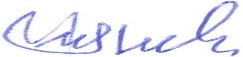 Разослать:Соответствие текста файла и оригинала документа подтверждаюИмя файла: «Об открытии муниципальной инновационной  площадки на базе МБДОУ детский сад №20 «Колобок» по теме «Создание стратегии профессионального  и личностного саморазвития педагогов ДОУ»            отп.  Чернышева С.В.Готовил:зам. директора по информационно– методическому обеспечению МБУ «ЦРО»С.В.Чернышева 04.04.2016(подпись)(дата)1)управлению образования – 1 экз.2)МБУ «ЦРО» – 1 экз.3)ОУ – 1 экз.С.В. Чернышеваподпись исполнителярасшифровка подписи